AIIA Webinar Registration Form					             (Required for each attendee)Full Name 			                              National Producer Number (NPN) Agency Name: 	 Agency Mailing Address: 		Telephone: 			Email: Payment Options:	Visa			MasterCard 		American ExpressEnclosed is my check made payable to Alabama Independent Insurance AgentsCard #: 	Exp. Date: 	CVC: 		Billing Address of Cardholder: Name as it Appears on Card: 	Cardholder’s Signature: Please register me for the following AIIA webinar(s):		         (All classes offer 3 hour credit)Cancellation Policy: A written request for a one-time transfer of the full registration fee to another scheduled AIIA webinar or a refund less a $10 cancellation fee may be made up to 24 hours before the beginning of the webinar for which the individual is registered. Substitutions are welcome – lease email notification of name, National Producer Number (NPN), and email address for receiving login information. 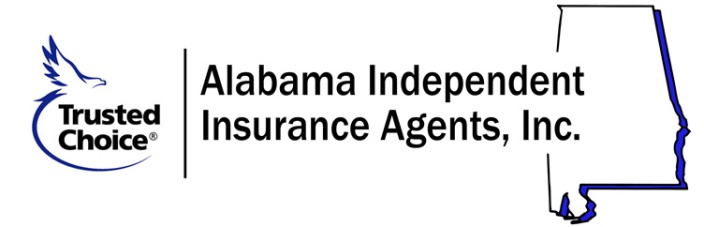 DateTopicTopicMember Registration Fee Non-Member Registration Fee $55$90$55$90$55$90$55$90Please verify the course number. You cannot repeat a course within your current continuing educational cycle.Please verify the course number. You cannot repeat a course within your current continuing educational cycle.Total Payment$